附件2孝昌县清溪实验学校位置地图具体地址：孝昌县花园镇汤家湾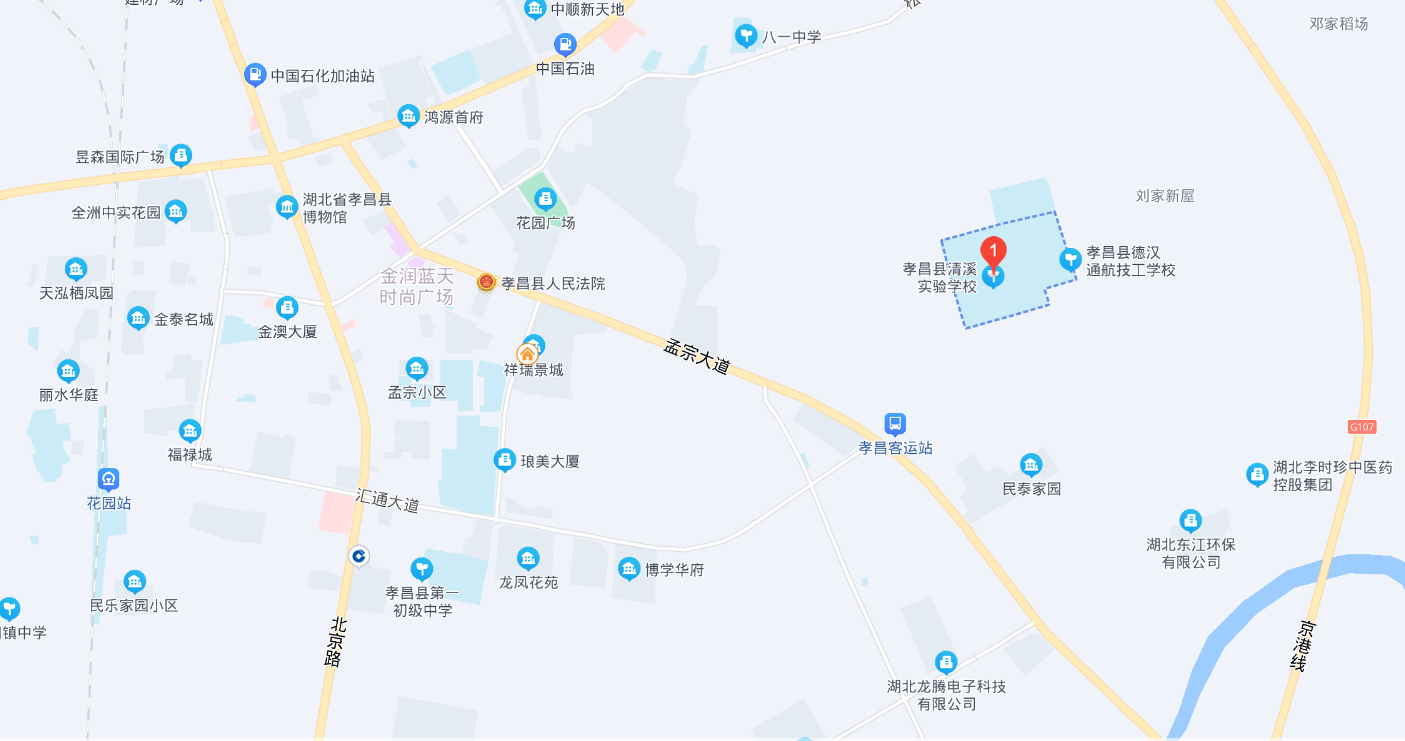 